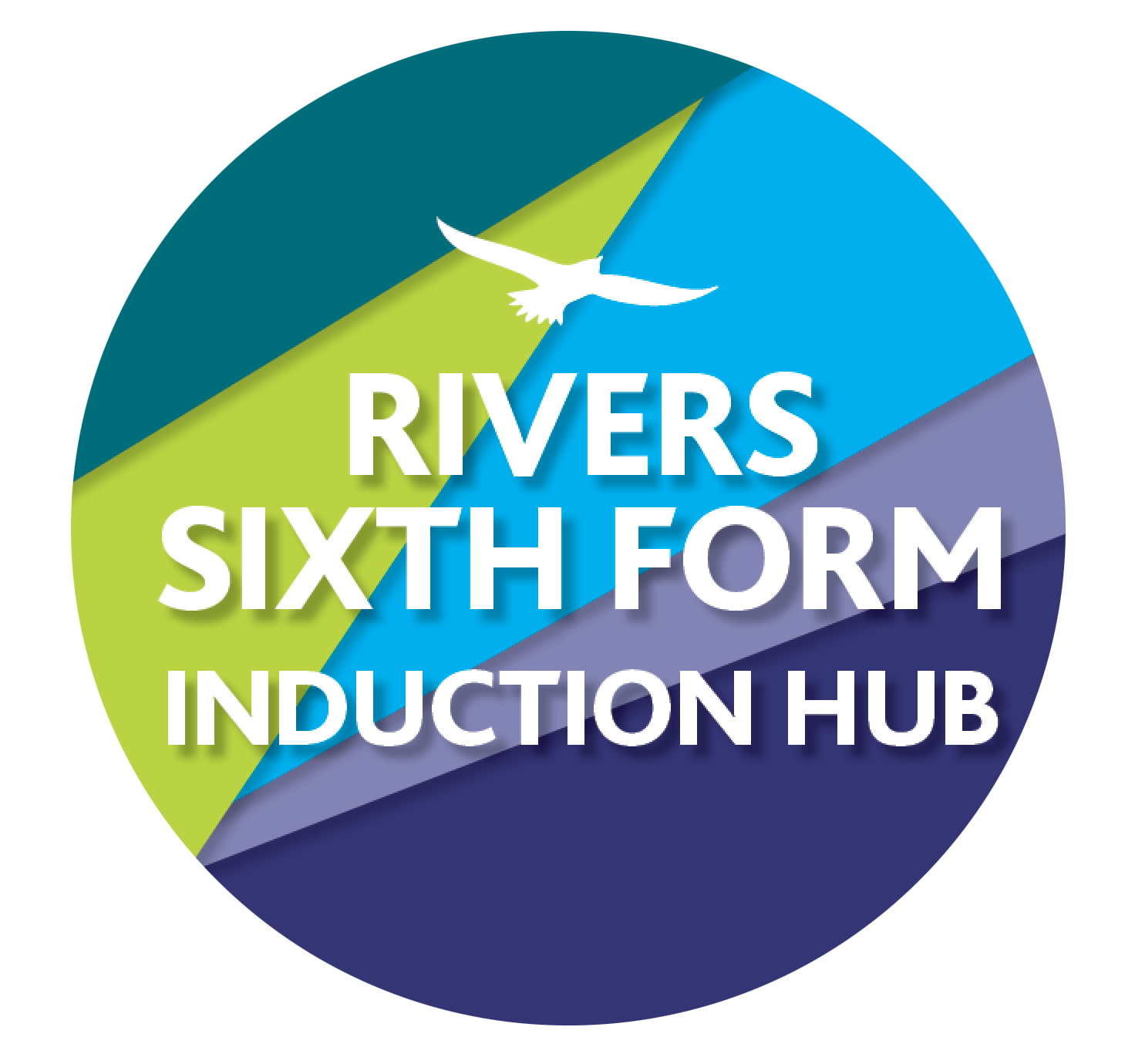 RIVERS TRANSITION CHALLENGE 2022SUBJECT: EngineeringCourse details:  City and GuildsQualification: Level 3 Advanced Technical Certificate in EngineeringMinimum entry requirement is: Grade 5/6 English, Grade 5/6 Maths. Teacher:  Ms M. Venter / mventer@ormistonriversacademy.co.ukYOUR CHALLENGES:Challenge 1: Classes and Properties of MaterialsThis is a research and report task. Research the following types of materials, give any information you find about their properties and their typical applications in engineeringFerrous metals:low, medium and high carbon steelsstainless steelscast ironsNon-ferrous metals:aluminium and its alloyscopper, brass and bronzenickeltitaniumNon-metallic materials:plastics (thermosetting, thermoplastic and elastomers)compositesceramicsSmart materials:shape memory (metal alloys and polymers)thermochromic and photochromic pigmentspiezoelectric.Research these properties and terms and write a definition for each of these and give the unit if there is one. For each property and term please give an example of a material or application where it is importantI have completed the first one as an exampleStrength (tensile). Tensile strength is a measurement of the force required to pull something such as rope, wire, or a structural beam to the point where it breaks. The tensile strength of a material is the maximum amount of tensile stress that it can take before failure, for example breaking. Unit is N/m2. It is very important in material science. It is also vital for construction safety and personal safety, both during and after the building is completed.Mechanical properties:strength (tensile)strength (compressive)hardnesstoughnessbrittlenessmalleabilityductilityelasticityplasticityPhysical properties:conductivity (thermal)conductivity (electrical)densityspecific gravityspecific heat capacityKey terms:corrosion resistancecreepfracturehardenabilitymagnetismfluidityfusibilityweldabilityporosityHow this links to the specification: Unit 3011. Know the properties and characteristics of engineering materialsTime guide: 4 hoursAssignment deadline: first day of term.EXEMPLARS: There is an example on the documentSUPPORT: https://mechanicalc.com/reference/engineering-materialsChallenge 2: Engineering DesignComplete an investigation into each of the following topics. You must select one specific item from each topic and explain how it has contributed to social and economic development since it was invented. You must make reference to when and who invented/developed it, how it is made and current and possible future developments we see in the sector. This covers a range of engineering principles and theories from the 19th, 20th and 21st centuries. Topics:steam engine and railwaysdevelopment of steelmakingelectrical power and the light bulbthe internal combustion enginereplaceable parts and mass productiontelevision and radioautomated machines and roboticscomputer and internetnanotechnologyHow this links to the specification: Unit 305: Engineering Design, Topic 4.1Time guide:  6 hoursAssignment deadline: first day of term.EXEMPLARS: You will be tested on your research ability and your presentation skills, as well as accurate content knowledge. You can use any means of presentation for this task (paper, google docs, slides, video, posters, this list is not exhaustive). For this reason, I will not be providing an exemplar as I wish to see your current level of ability and the level at which you will be putting effort into the work. If you require guidance, please email.  SUPPORT: Use the internet to search for your information. YouTube will also have many documentaries and clips to aid you. Example: https://www.youtube.com/watch?v=Hz-wh_TvIugHOW DO I HAND IN?Your work must be handed in on the first day of term so that it can be assessed and marked accordingly.HOW AM I MARKED?You are graded using Pass, Merit and Distinction and Distinction*. The tasks are tricky because it’s Sixth Form and KS5 study and there is a big jump. You will need to spend significant time learning the concepts and techniques.We would expect new students to any course to be sitting at the bottom of the grading structure, but there are certain activities that you will be familiar with and will do better with even though it's just the start of the course. WHAT IF I GET STUCK?Then email me, our emails are in the title of this sheet, we know some things are tricky and are here to help!WHAT IF I MISS A DEADLINE OR DON’T HAVE I.T?We are giving you the summer to complete this.  Time management is important if you are going to be successful at Key Stage 5.  Enjoy your summer but also remember that these tasks are to prepare you for September and make sure you feel confident on the courses you have chosen.  Do not leave it until the last minute.  Throughout the school year, you must speak to us in advance if you are going to miss a deadline.  We know people are sick, and sometimes we have other commitments but usually work that isn’t complete is down to students waiting until the last minute and then not having enough time to understand or complete the task. If you email us in advance, we can support you.  